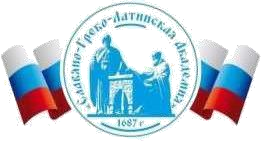 Автономная Некоммерческая Организация Высшего Образования«Славяно-Греко-Латинская Академия»Методические указанияпо выполнению практических работпо дисциплине Б1.О.15  «Документирование управленческой деятельности для студентов направления подготовки 38.03.02 Менеджмент направленность (профиль)«Управление бизнесом»Москва, 2022Методические  указания содержат задания к практическим  занятиям, требования и методику их выполнения по дисциплине Б1.О.15 Документирование управленческой деятельности для студентов направления подготовки 38.03.02 Менеджмент  направленность (профиль) Управление бизнесом) Разработчик: Харченко Н.П., доцент кафедры менеджмента Проведена экспертиза РПУД.  Члены экспертной группы: Председатель:  Панкратова О. В. - председатель УМК института экономики и управления. Члены комиссии:  Пучкова Е. Е. - член УМК института экономики и управления, и.о. замдиректора по учебной работе; Воронцова Г.В. - член УМК института экономики и управления, доцент кафедры менеджмента. Представитель организации-работодателя: Ларский Е.В. - главный менеджер по работе с ВУЗами и молодыми специалистами АО «КОНЦЕРН ЭНЕРГОМЕРА» Экспертное заключение: Методические указания содержат задания к практическим занятиям, требования и методику их выполнения по дисциплине по дисциплине  Б1.О.15 Документирование управленческой деятельности для студентов направления подготовки 38.03.02 Менеджмент  направленность (профиль) Управление бизнесом)  и соответствует требованиям законодательства в области образования. Протокол заседания Учебно-методической комиссии от «22» апреля 2022 г. протокол № 5 СОДЕРЖАНИЕ            Введение                                                                                                                                                  4   Практическое занятие №1 «Написание личного заявления»                                          5 Практическое занятие №2 «Изучение бланков документов, требований, предъявляемых к ним, а также схемы оформления организационно-распорядительных документов, которая строится по формуляру-образцу (часть 1)»                                                                                                        6 Практическое занятие № 3 «Изучение бланков документов, требований, предъявляемых к ним, а также схемы оформления организационно-распорядительных документов, которая строится по формуляру-образцу (часть 2)»                                                                                                                     8 Практическое занятие № 4 «Организационные документы (часть 1)»                                              9 Практическое занятие № 5 «Организационные документы (часть 2)»                                              11 Практическое занятие № 6 «Распорядительные документы (часть 1)»                                            12 Практическое занятие № 7 «Распорядительные документы (часть 2)»                                            13 Практическое занятие № 8 «Информационно-справочные документы (часть 1)»                14 Практическое занятие № 9 «Информационно-справочные документы (часть 2)»              15 Практическое занятие №10 «Информационно-справочные документы (часть 3)»            16 Практическое занятие № 11 «Оформление документов по личному составу (часть 1)»     18 Практическое занятие № 12 «Оформление документов по личному составу (часть 2)»     19 Практическое занятие № 13 «Работа с ошибками в документе (часть 1)»                                        20 Практическое занятие № 14 «Работа с ошибками в документе (часть 2)»                                       22 Практическое занятие № 15 «Работа с ошибками в документе (часть 3)»                                       26 Практическое занятие № 16 «Работа по письменным и устным обращениям граждан»     27 Список рекомендуемой литературы                                                                                                      30 ВВЕДЕНИЕ Информация, содержащаяся в документах, необходима для стабильной деятельности любой организации. На ее основе принимаются соответствующие управленческие решения. Документы во многих случаях являются главным аргументом в спорных ситуациях. Эффективная деятельность аппарата управления неразрывно связана с правильной организацией работы с документами. Практически ни одна технологическая функция управления, связанная с информационными источниками, подготовкой и принятием решений, не обходится без документирования процесса создания, исполнения и оформления документов. От того насколько рационально поставлено в учреждениях и на предприятиях делопроизводство, во многом зависят совершенствование управления производственно-хозяйственными системами, повышение уровня организации и эффективности управленческого труда. В соответствии с этим важное значение приобретает улучшение подготовки молодых специалистов в вопросах работы с документами. В этой связи целью выполнения практических заданий является закрепление студентами теоретического материала, изучаемого в курсе Б1.О.15  «Документирование управленческой деятельности. ПРАКТИЧЕСКОЕ ЗАНЯТИЕ № 1Написание личного заявления Цель: изучить особенности написания личного заявления. Планируемые результаты обучения: знать теоретические основы написания личного заявления; использовать изученные теоретические основы в практической деятельности. владеть навыками применения теоретических основ на практике. В результате освоения темы формируется индикаторы компетенции:  ИД-2 ОПК-1 Способен решать профессиональные задачи на основе знания (на промежуточном уровне) современного состояния и эволюции организационной и управленческой теории, основ рациональной организации документооборота, понимания роли основных управленческих ресурсов, включая управление операциями по их преобразованию Теоретическая часть Личное заявление содержит реквизиты:  наименование структурного подразделения (реквизит №08 «Наименование организации»);  наименование вида документа (реквизит №10);  дата документа (реквизит №11);  адресат (реквизит №15);  текст документа (реквизит №20);  личная подпись с расшифровкой (инициалы, фамилия) (реквизит №22 «Подпись»). В дальнейшем на заявлении проставляется: 7.  	резолюция руководителя (реквизит №17); 1.  	отметка об исполнении документа и направлении его в дело (реквизит №28). «Наименование вида документа» располагается после реквизита «Наименование организации» и печатается прописными буквами от границы левого поля. «Датой» заявления является дата его подписания. Все даты оформляются цифровым способом в следующей последовательности: число (2 знака), месяц (2 знака), год (4 знака). Дата указывается ниже реквизита «Название вида документа» и печатается от границы левого поля. «Адресат». Этот реквизит проставляется на представляемых руководству документах (заявления) и может иметь вид: Директору ООО «Эра» г-ну И.В. Скорину  Этот реквизит печатается в правой верхней части листа документа в пределах ограничительных знаков углов. «Подпись» - обязательный реквизит любого документа. В состав реквизита «подпись» входит:  наименование должности лица, подписавшего документ;  личная подпись;  расшифровка подписи (инициалы и фамилия), например: 	Директор подпись А.Л. Рог Реквизит проставляется после реквизита «Текст», при этом должность указывается от границы левого поля. «Резолюция» проставляется на входящих и внутренних документах (заявление), рассматриваемых руководством, в правой верхней части документа между реквизитами «Адресат» и «Текст» на первом листе документа. Резолюция, содержащая указания по исполнению документа должна включать: 1. 	фамилию, имя, отчество исполнителя (кому поручается исполнение); 	содержание поручения (конкретные действия); 	срок исполнения; личную подпись руководителя; дату подписания. «Отметка об исполнении документа и направлении его в дело» проставляется на исполненных документах. Располагается в левой нижней части первого листа документа ниже реквизита «Подпись». Отметка включает в себя:  слова «В дело» и номер дела, в котором будет храниться документ;  ссылку на дату и номер документа, свидетельствующего об исполнении (в случае его составления);  краткие сведения об исполнении, если отсутствует документ, свидетельствующий об исполнении;  подпись исполнителя документа и дату проставления отметки. Вопросы к практическому занятию: Сущность и значение делопроизводства. Юридическая сила документа. Нормативно-методическая база делопроизводства. Законодательные акты РФ в сфере информации и документации. Понятие о документе. Функции документа. Виды документов, их классификация. Унификация и стандартизация управленческих документов. Литература: [1,2,3,4-9]. ПРАКТИЧЕСКОЕ ЗАНЯТИЕ № 2Изучение бланков документов, требований, предъявляемых к ним, а также схемы оформления организационно-распорядительных документов, которая строится по формуляру-образцу (часть 1). Цель: изучить бланки документов, требования, предъявляемые к ним, а также схемы оформления организационно-распорядительных документов, которая строится по формуляру-образцу. Планируемые результаты обучения: изучить бланки документов, требования, предъявляемые к ним, а также схемы оформления организационно-распорядительных документов, которая строится по формуляру-образцу; использовать изученные теоретические основы в практической деятельности. владеть навыками применения теоретических основ на практике. В результате освоения темы формируется индикаторы компетенции:  ИД-2 ОПК-1 Способен решать профессиональные задачи на основе знания (на промежуточном уровне) современного состояния и эволюции организационной и управленческой теории, основ рациональной организации документооборота, понимания роли основных управленческих ресурсов, включая управление операциями по их преобразованию Теоретическая часть Документы состоят из отдельных элементов, которые называют реквизитами. ГОСТ Р 6.302003 устанавливает следующий состав реквизитов для организационно-распорядительных документов: – Государственный герб Российской Федерации, – герб субъекта Российской Федерации; – эмблема организации или товарный знак (знак обслуживания); – код организации; – основной государственный регистрационный номер (ОГРН) юридического лица; – идентификационный номер налогоплательщика / код причины постановки на учет (ИНН / КПП); – код формы документа; – наименование организации; – справочные данные об организации; – наименование вида документа; – дата документа; – регистрационный номер документа; – ссылка на регистрационный номер и дату документа; – место составления или издания документа; – адресат; – гриф утверждения документа; – резолюция; – заголовок к тексту; – отметка о контроле; – текст документа; – отметка о наличии приложения; – подпись; – гриф согласования документа; 24 – визы согласования документа; – оттиск печати; – отметка о заверении копии; – отметка об исполнителе; – отметка об исполнении документа и направлении его в дело; 29 – отметка о поступлении документа в организацию; 30 – идентификатор электронной копии документа. Вопросы к практическому занятию: Положения государственного стандарта ГОСТ Р 6.30-2003 носят рекомендательный или обязательный характер для предприятий Российской Федерации. Сколько реквизитов документов установлено ГОСТом? Объясните правила оформления реквизитов документа. Какие виды бланков используются в организации? Какой бланк используется для изготовления любых документов, кроме писем. Кокой государственный стандарт устанавливает требования к формату и качеству бумаги бланка документа? Какие реквизиты должны располагаться на общем бланке организации? Какие реквизиты должны располагаться на бланке письма организации? Чем отличается общий бланк организации от бланка конкретного вида документа? Способы изготовления бланков документов. Способы расположения реквизитов на бланках документов. Правила учета и хранения бланков. Литература: [1,2,3,4-9]. ПРАКТИЧЕСКОЕ ЗАНЯТИЕ № 3Изучение бланков документов, требований, предъявляемых к ним, а также схемы оформления организационно-распорядительных документов, которая строится по формуляру-образцу (часть 2) Цель: изучить бланки документов, требования, предъявляемые к ним, а также схемы оформления организационно-распорядительных документов, которая строится по формуляру-образцу. Планируемые результаты обучения: знать: бланки документов, требования, предъявляемые к ним, а также схемы оформления организационно-распорядительных документов, которая строится по формуляру-образцу; использовать изученные теоретические основы в практической деятельности. владеть навыками применения теоретических основ на практике. В результате освоения темы формируется индикаторы компетенции:  ИД-2 ОПК-1 Способен решать профессиональные задачи на основе знания (на промежуточном уровне) современного состояния и эволюции организационной и управленческой теории, основ рациональной организации документооборота, понимания роли основных управленческих ресурсов, включая управление операциями по их преобразованию Теоретическая часть Документы составляются на бланке.  Бланк - стандартный лист бумаги, на котором воспроизводится постоянная информация и отводится место для переменной информации. Бланки предприятия изготавливаются типографским способом или с помощью ПЭВМ и имеют установленный комплекс реквизитов и определенный порядок их расположения. Для изготовления бланков используют два формата листов бумаги А4 (210х297) и А5 (148х210) Большая часть документов составляются на бланке А4, реже - А5 (для факсов, телеграмм, справок), еще реже используется бланк А3 (297х420) - например, для бухгалтерских отчетов и т. д. Для бланков документов используются определенные размеры полей (не менее): слева 2 см, сверху и снизу 2 см, справа 1 см. Рекомендуется использовать следующие виды бланков: 1. 	общий бланк; бланк письма; бланк конкретного вида документа. Общий бланк используют для изготовления любых видов документов, кроме письма.  Общий бланк в зависимости от учредительных документов организации включает в себя реквизиты 01 (02 или 03), 08, 11, 14.  Бланк письма в зависимости от учредительных документов организации включает в себя реквизиты 01 (02 или 03), 04, 05, 06, 08, 09 и, при необходимости, ограничительные отметки для верхних границ зон расположения реквизитов 11, 12, 13, 14, 15, 17, 18, 19, 20.  Бланк конкретного вида документа, кроме письма, в зависимости от учредительных документов организации включает в себя реквизиты 01 (02 или 03), 08, 10, 14 и, при необходимости, ограничительные отметки для границ зон расположения реквизитов 11, 12, 13, 18, 19. Вопросы к практическому занятию: Положения государственного стандарта ГОСТ Р 6.30-2003 носят рекомендательный или обязательный характер для предприятий Российской Федерации. Сколько реквизитов документов установлено ГОСТом? Объясните правила оформления реквизитов документа. Какие виды бланков используются в организации? Какой бланк используется для изготовления любых документов, кроме писем. Кокой государственный стандарт устанавливает требования к формату и качеству бумаги бланка документа? Какие реквизиты должны располагаться на общем бланке организации? Какие реквизиты должны располагаться на бланке письма организации? Чем отличается общий бланк организации от бланка конкретного вида документа? Способы изготовления бланков документов. Способы расположения реквизитов на бланках документов. Правила учета и хранения бланков. Литература: [1,2,3,4-9]. ПРАКТИЧЕСКОЕ ЗАНЯТИЕ № 4Организационные документы (часть 1). Цель: изучить организационные документы. Планируемые результаты обучения: знать: организационные документы; использовать изученные теоретические основы в практической деятельности. владеть навыками применения теоретических основ на практике. В результате освоения темы формируется индикаторы компетенции:  ИД-2 ОПК-1 Способен решать профессиональные задачи на основе знания (на промежуточном уровне) современного состояния и эволюции организационной и управленческой теории, основ рациональной организации документооборота, понимания роли основных управленческих ресурсов, включая управление операциями по их преобразованию Теоретическая часть Организационные документы - это комплекс взаимосвязанных документов, регламентирующих структуру, задачи и функции предприятия, организацию его работы, права, обязанности и ответственность руководства и специалистов предприятия. организационные документы: Устав, структура и штатная численность, штатное расписание, правила внутреннего трудового распорядка, штатное расписание, правила внутреннего трудового распорядка, положение (в том числе об отделе), инструкция (в том числе должностная). В положении о структурном подразделении определяются правовой статус, задачи, функции, права и обязанности, ответственность подразделения. Положение о структурном подразделении содержит реквизиты: 08, 10, 11, 12, 14, 16, 18, 20, 22, 24 (в том числе ознакомительная)  «Гриф утверждения документа» располагается в правом верхнем углу документа. Документ утверждается должностным лицом или специально издаваемым документом. По образцу «Визы согласования документа» оформляется ознакомительная виза (отметка об ознакомлении с документом). Текст положения должен содержать следующие разделы: общие положения - определяется правовой статус, подчиненность, порядок назначения и освобождения от должности руководителя подразделения, квалификационные требования к руководителю подразделения, порядок замещения руководителя подразделения при его отсутствии; перечисляются правовые акты и нормативные документы, которыми должно руководствоваться подразделение в своей деятельности; основные задачи - излагаются направления деятельности структурного подразделения; функции - перечисляются виды производственно-хозяйственной деятельности подразделения; права и обязанности - права подразделения, необходимые при выполнении возложенных на него функций, и обязанности, которые структурное подразделение выполняет по отношению к другим подразделениям предприятия и другим организациям; ответственность - устанавливается в соответствии с действующим законодательством ответственность руководителя подразделения за некачественное выполнение подразделением возложенных на него функций, неиспользование предоставленных прав; 6.  	взаимоотношения. Связи - служебные взаимоотношения подразделения с подразделениями предприятия и другими организациями по вопросам деятельности ;7.  	организация работы - порядок деятельности подразделения, организация контроля и проверки деятельности подразделения, его реорганизация и ликвидация. Положение о структурном подразделении разрабатывается руководителем подразделения и им подписывается, согласовывается с заместителем директора предприятия, юристом и утверждается директором. Вопросы к практическому занятию: Виды организационно-правовых документов. Основное назначение организационно-правовых документов. Требования к оформлению организационно-правовых документов. Назначение и состав организационно-правовой документации. Составление и оформление отдельных видов организационно-правовых документов. Литература: [1,2,3,4-9]. ПРАКТИЧЕСКОЕ ЗАНЯТИЕ № 5Организационные документы (часть 2) Цель: изучить организационные документы. Планируемые результаты обучения: знать: организационные документы; использовать изученные теоретические основы в практической деятельности. владеть навыками применения теоретических основ на практике. В результате освоения темы формируется индикаторы компетенции:  ИД-2 ОПК-1 Способен решать профессиональные задачи на основе знания (на промежуточном уровне) современного состояния и эволюции организационной и управленческой теории, основ рациональной организации документооборота, понимания роли основных управленческих ресурсов, включая управление операциями по их преобразованию Теоретическая часть Организационные документы - это комплекс взаимосвязанных документов, регламентирующих структуру, задачи и функции предприятия, организацию его работы, права, обязанности и ответственность руководства и специалистов предприятия. Организационные документы: Устав, структура и штатная численность, штатное расписание, правила внутреннего трудового распорядка, штатное расписание, правила внутреннего трудового распорядка, положение (в том числе об отделе), инструкция (в том числе должностная). Правовое положение работников предприятия регламентируется должностной инструкцией, устанавливающей Функции, права, обязанности и ответственность должностных лиц. Должностная инструкция содержит реквизиты: 08 (наименование организации), 10, 11, 12, 14, 16, 18, 20, 22, 24 (в том числе ознакомительная)  Текст должностной инструкции состоит из разделов: общие положения - устанавливается сфера деятельности данного специалиста, порядок его назначения и освобождения от занимаемой должности, замещение по должности во время отсутствия, определяются квалификационные требования, подчиненность специалиста и должностные лица, которыми он руководит; перечисляются правовые акты и нормативные документы, которыми должен руководствоваться специалист; функции - определяются направления деятельности специалиста; должностные обязанности - перечисляются задачи, возложенные на специалиста, указывается форма его участия в управленческом процессе - руководит, утверждает, обеспечивает, подготавливает, рассматривает, исполняет, контролирует, согласовывает, представляет, курирует и т. д.; права - определяются права, необходимые для выполнения функции и обязанностей; ответственность - устанавливаются виды ответственности за несвоевременное и некачественное выполнение должностных обязанностей и неиспользование предоставленных ему прав; взаимоотношения. Связи по должности - перечисляются должностные лица, с которыми специалист обменивается информацией указываются сроки получения и представления информации, определяется порядок подписания, согласования и утверждения документов. Должностная инструкция разрабатывается руководителем структурного подразделения при отсутствии структурных подразделений - специалистом, занимающим данную должность, подписывается руководителем структурного подразделения или специалистомразработчиком, утверждается директором предприятия, согласовывается с юристом и доводится до работника под расписку. Вопросы к практическому занятию: Виды организационно-правовых документов. Основное назначение организационно-правовых документов. Требования к оформлению организационно-правовых документов. Назначение и состав организационно-правовой документации. Составление и оформление отдельных видов организационно-правовых документов. Литература: [1,2,3,4-9]. ПРАКТИЧЕСКОЕ ЗАНЯТИЕ № 6Распорядительные документы (часть 1). Цель: изучить распорядительные документы. Планируемые результаты обучения: знать: распорядительные документы; использовать изученные теоретические основы в практической деятельности. владеть навыками применения теоретических основ на практике. В результате освоения темы формируется индикаторы компетенции:  ИД-2 ОПК-1 Способен решать профессиональные задачи на основе знания (на промежуточном уровне) современного состояния и эволюции организационной и управленческой теории, основ рациональной организации документооборота, понимания роли основных управленческих ресурсов, включая управление операциями по их преобразованию Теоретическая часть Основное назначение распорядительных документов - регулирование деятельности, позволяющее органу управления обеспечивать реализацию поставленных перед ним задач, получать максимальный эффект от своей деятельности и деятельности организаций, входящих в его систему. Решения, фиксирующиеся в распорядительных документах, направлены на совершенствование организационной структуры учреждения, характера, содержания, средств и способов осуществления основной (производственной) деятельности учреждений, обеспечение организации финансовыми, трудовыми, материальными, информационными и иными ресурсами. Распорядительные документы содержат решения, идущие сверху вниз по системе управления: от управляющего органа к управляемому. В юридическом плане распорядительные документы относятся к нормативным правовым актам. В них получают выражение конкретные юридически властные предписания субъектов исполнительной власти.  С точки зрения сферы своего действия распорядительные документы делятся на: правовые акты, действующие на федеральном уровне, - акты, издаваемые Президентом РФ, Правительством РФ, органами федеральной исполнительной власти; правовые акты, действующие на уровне субъектов РФ, — краев, областей, городов республиканского значения Москвы и Санкт-Петербурга, Севастополя, автономных областей и округов, а также их территориальных образований; правовые акты, действующие в пределах отрасли (издаются отраслевыми органами федеральной исполнительной власти); правовые акты, действующие в рамках отдельной организации, учреждения, предприятия, фирмы. Основанием для издания распорядительного документа может быть: необходимость исполнения принятых законодательных, нормативных правовых актов и иных решений вышестоящих органов; необходимость осуществления собственной исполнительно-распорядительной деятельности, вытекающей из функций и задач организации. Вопросы к практическому занятию: Назначение и состав распорядительной документации. Процедура издания распорядительных документов. Основное назначение распорядительных документов. Виды распорядительных документов. Литература: [1,2,3,4-9]. ПРАКТИЧЕСКОЕ ЗАНЯТИЕ № 7Распорядительные документы (часть 2). Цель: изучить распорядительные документы. Планируемые результаты обучения: знать: распорядительные документы; использовать изученные теоретические основы в практической деятельности. владеть навыками применения теоретических основ на практике. В результате освоения темы формируется индикаторы компетенции:  ИД-2 ОПК-1 Способен решать профессиональные задачи на основе знания (на промежуточном уровне) современного состояния и эволюции организационной и управленческой теории, основ рациональной организации документооборота, понимания роли основных управленческих ресурсов, включая управление операциями по их преобразованию Теоретическая часть Приказ - правовой акт, издаваемый руководителем организации, действующим на основе единоличною принятия решений, в целях разрешения основных и оперативных задач, стоящих перед организацией.  В деятельности организаций различаются: приказы по организационным вопросам, основной деятельности и личному составу. Приказы по организационным вопросам издаются в случаях создания, реорганизации или ликвидации учреждения, при утверждении структуры и штатов, в целях утверждения и/или введения в действие различных организационно-правовых, плановых, отчетных, инструктивных, методических документов и тому подобных случаях. Приказы по основной деятельности регулируют порядок финансирования деятельности учреждения, ее материально-технического обеспечения, научно-техническую политику, информационное и документационное обеспечение деятельности, социальные вопросы и др. Приказы по личному составу (кадровые приказы) регулируют прием, перемещения, увольнения работников, предоставление отпусков, присвоение разрядов, вынесение взысканий и поощрения работников. Приказы оформляются на специальном бланке - бланке приказа или общем бланке организации с указанием вида документа - ПРИКАЗ. Приказы содержат следующие обязательные реквизиты: наименование вышестоящей организации (если она имеется), 10, 11, 12, 14, 18, 22, 23. Вопросы к практическому занятию: Назначение и состав распорядительной документации. Процедура издания распорядительных документов. Основное назначение распорядительных документов. Виды распорядительных документов. Литература: [1,2,3,4-9]. ПРАКТИЧЕСКОЕ ЗАНЯТИЕ № 8Информационно-справочные документы (часть 1). Цель: изучить информационно-справочные документы. Планируемые результаты обучения: знать: информационно-справочные документы; использовать изученные теоретические основы в практической деятельности. владеть навыками применения теоретических основ на практике. В результате освоения темы формируется индикаторы компетенции:  ИД-2 ОПК-1 Способен решать профессиональные задачи на основе знания (на промежуточном уровне) современного состояния и эволюции организационной и управленческой теории, основ рациональной организации документооборота, понимания роли основных управленческих ресурсов, включая управление операциями по их преобразованию Теоретическая часть Процесс принятия обоснованных управленческих решений основан на сборе и обработке объективной и достоверной информации. Информация о фактическом положении дел в системе управления содержится в различных источниках, но важнейшее место среди них занимают справочно-информационные и справочно-аналитические документы: акты, справки, докладные записки, переписка и др. Эти документы выполняют служебную роль по отношению к организационно-правовым и распорядительным документам. Особенность этих документов состоит в том, что это документы, идущие снизу вверх по системе управления. Всю совокупность этих документов разделяют на справочно-информационные и справочноаналитические документы. Вопросы к практическому занятию: Назначение информационно-справочных документов. Какие документы относятся к информационно-справочным ? Назначение протокола заседания. Формы протоколов используемых в управленческой практике Кто подписывает протоколы заседаний?  Особенности оформления акта. Какими документами доводится до сведения руководства информация о положении дел в организации? Назначение служебной переписки. Какие виды документов относят к переписке? На каких бланках составляются служебные письма? Особенности структуры, содержания и стиля текстов служебных писем. Литература: [1,2,3,4-9]. ПРАКТИЧЕСКОЕ ЗАНЯТИЕ № 9Информационно-справочные документы (часть 2). Цель: изучить информационно-справочные документы. Планируемые результаты обучения: знать: информационно-справочные документы; использовать изученные теоретические основы в практической деятельности. владеть навыками применения теоретических основ на практике. В результате освоения темы формируется индикаторы компетенции:  ИД-2 ОПК-1 Способен решать профессиональные задачи на основе знания (на промежуточном уровне) современного состояния и эволюции организационной и управленческой теории, основ рациональной организации документооборота, понимания роли основных управленческих ресурсов, включая управление операциями по их преобразованию Теоретическая часть Особое место в системе информационно-справочной документации занимает переписка - обобщенное название различных по содержанию документов, выступающих в качестве инструмента оперативного информационного обмена между организациями. Виды деловой переписки и их названия (письмо, телеграмма, телекс, факсограмма (факс), телефонограмма) определяются способами передачи деловой информации, которые подразделяются на два основных вида - почтовая связь и электронная связь. Переписку отличает широкое видовое разнообразие: от имеющих нормативный характер писем и телеграмм государственных органов до обращений граждан и типовых заявок. Содержанием переписки могут быть запросы, уведомления, соглашения, претензии, соглашения, напоминания, требования, разъяснения, подтверждения, просьбы, указания, гарантии и т.д. Информационный обмен с помощью переписки следует использовать только в том случае, когда затруднен или невозможен иной способ обмена мнениями (телефонные переговоры, личная встреча и др.). Вопросы к практическому занятию: Назначение информационно-справочных документов. Какие документы относятся к информационно-справочным ? Назначение протокола заседания. Формы протоколов используемых в управленческой практике Кто подписывает протоколы заседаний?  Особенности оформления акта. Какими документами доводится до сведения руководства информация о положении дел в организации? Назначение служебной переписки. Какие виды документов относят к переписке? На каких бланках составляются служебные письма? Особенности структуры, содержания и стиля текстов служебных писем. Литература: [1,2,3,4-9]. ПРАКТИЧЕСКОЕ ЗАНЯТИЕ № 10Информационно-справочные документы (часть 3). Цель: изучить информационно-справочные документы. Планируемые результаты обучения: знать: информационно-справочные документы; использовать изученные теоретические основы в практической деятельности. владеть навыками применения теоретических основ на практике. В результате освоения темы формируется индикаторы компетенции:  ИД-2 ОПК-1 Способен решать профессиональные задачи на основе знания (на промежуточном уровне) современного состояния и эволюции организационной и управленческой теории, основ рациональной организации документооборота, понимания роли основных управленческих ресурсов, включая управление операциями по их преобразованию Теоретическая часть Протокол - документ, содержащий запись хода обсуждения вопросов и принятия решений на собраниях, заседаниях, совещаниях, конференциях, деловых встречах. Протокол отражает деятельность по совместному принятию решения коллегиальным органом или группой работников. Протоколы оформляются на основании черновых записей хода заседаний, стенограммы заседания или звукозаписи, а также материалов, подготовленных к заседанию (текстов докладов, выступлений, справок, проектов решений, повестки дня, списков приглашенных и др.). Существует два вида протоколов: полные и краткие. Полный протокол содержит запись всех выступлений на заседании, краткий - только фамилии выступивших и краткую запись о теме выступления. Протокол оформляется на общем бланке организации с указанием наименования вида документа — «ПРОТОКОЛ» или на специальном бланке протокола. Обязательными реквизитами протокола являются: 08, 10, 11, 12, 18, 20, 22. Акт - документ, составленный для подтверждения установленных фактов, событий, действий. Существует множество разновидностей актов с точки зрения их содержания и назначения: сдачи-приемки (работ, материальных ценностей, документов); обследования (состояния техники безопасности, противопожарной безопасности; условий труда; результатов деятельности); ревизии, инвентаризации; ликвидации организации и т.д. Акты составляются коллегиально (не менее двух составителей). Главное при составлении акта - установление фактического состояния дел и правильное отражение их в акте.  Обязательными реквизитами акта являются: 10, 11, 12, 14, 16, 18, 20, 21, 22. Заголовок к акту должен грамматически согласовываться со словом «акт». Датой акта является дата события. Текст акта состоит из двух частей: вводной и основной (констатирующей). В вводной части акта указывается основание для его составления, кем составлен акт (председатель, члены комиссии). В основной части излагается сущность, характер, методы и сроки проделанной работы, установленные факты, выводы, предложения и заключения. В конце текста акта указывается количество составленных экземпляров и их местонахождение. Акт считается принятым и вступает в действие после его подписания всеми членами комиссии или всеми лицами, участвовавшими в его составлении.  Вопросы к практическому занятию: Назначение информационно-справочных документов. Какие документы относятся к информационно-справочным? Назначение протокола заседания. Формы протоколов используемых в управленческой практике Кто подписывает протоколы заседаний?  Особенности оформления акта. Какими документами доводится до сведения руководства информация о положении дел в организации? Назначение служебной переписки. Какие виды документов относят к переписке? На каких бланках составляются служебные письма? Особенности структуры, содержания и стиля текстов служебных писем. Литература: [1,2,3,4-9]. ПРАКТИЧЕСКОЕ ЗАНЯТИЕ № 11Оформление документов по личному составу (часть 1). Цель: изучить оформление документов по личному составу. Планируемые результаты обучения: знать: оформление документов по личному составу; использовать изученные теоретические основы в практической деятельности. владеть навыками применения теоретических основ на практике. В результате освоения темы формируется индикаторы компетенции:  ИД-2 ОПК-1 Способен решать профессиональные задачи на основе знания (на промежуточном уровне) современного состояния и эволюции организационной и управленческой теории, основ рациональной организации документооборота, понимания роли основных управленческих ресурсов, включая управление операциями по их преобразованию Теоретическая часть Совокупность документов, в которых зафиксированы этапы трудовой деятельности сотрудников, называется документацией по личному составу. К таким документам относятся: трудовые контракты (договоры), заключенные предприятием с работником;приказы по личному составу (о приеме, увольнении, переводе сотрудника);  трудовые книжки;  личные карточки типа Т-2;  личные дела;  лицевые счета по З/П. Трудовой контракт (договор) - документ, фиксирующий согласие сторон об установлении трудовых правоотношений и регулирующий их. Кодекс законов о труде (КЗоТ): Сторонами, заключающими трудовой контракт являются предприятие (работодатель) и работник (контрактант). В соответствии со статьей 18 КЗоТ РФ, трудовой контракт (договор) заключается в письменной форме (она повышает гарантии сторон в реализации достигнутых соглашений). При заключении контракта рекомендуется указывать следующие основные условия: место работы (наименование предприятия, куда принимается работник, его адрес); * конкретную работу в соответствии с квалификацией по определенной профессии или должность, которую должен выполнять работник; дату начала работы и ее окончание, если заключался срочный трудовой контракт; оплату труда; обязанности предприятия по обеспечению охраны труда. Трудовой контракт может заключаться на неопределенный срок, на определенный срок не более 5-и лет, на время выполнения определенной работы. При заключении трудового контракта не могут устанавливаться, по согласованию сторон, следующие условия: основания увольнения работника; дисциплинарные взыскания, не предусмотренные законодательством; введение для работника полной материальной ответственности, кроме случаев, предусмотренных ст. 121 КЗоТ РФ. Трудовой контракт составляется в двух экземплярах: один находится у работодателя, второй у работника. Вопросы к практическому занятию: Нормативная и нормативно-справочная кадровая документация. Содержание плановой кадровой документации. Комплекс организационно-правовой кадровой документации. Содержание персональной документации.  Характеристика договорной документации по кадрам. Распорядительная документация по кадрам. Группы учетной документации по кадрам. Содержание документации по учету рабочего времени и расчетов с персоналом по оплате труда. Отчетная и отчетно-справочная документация по кадрам. Литература: [1,2,3,4-9]. ПРАКТИЧЕСКОЕ ЗАНЯТИЕ № 12Оформление документов по личному составу (часть 2). Цель: изучить оформление документов по личному составу. Планируемые результаты обучения: знать: оформление документов по личному составу; использовать изученные теоретические основы в практической деятельности. владеть навыками применения теоретических основ на практике. В результате освоения темы формируется индикаторы компетенции:  ИД-2 ОПК-1 Способен решать профессиональные задачи на основе знания (на промежуточном уровне) современного состояния и эволюции организационной и управленческой теории, основ рациональной организации документооборота, понимания роли основных управленческих ресурсов, включая управление операциями по их преобразованию Теоретическая часть Приказами по личному составу оформляются прием, увольнение и перевод сотрудников предприятия.  Большинство текстов приказов по личному составу не имеют констатирующей части. Вторая часть приказа начинается словами: «НАЗНАЧИТЬ», «УВОЛИТЬ», «ПЕРЕВЕСТИ», которые печатаются от границы левого поля (принять, изменить фамилию, предоставить отпуск, командировать и т.д.) Постоянная информация для любого кадрового приказа: распорядительное действие (уволить); Ф.И.О. работника; должность и структурное подразделение; дата вступления в силу этого пункта приказа (если не совпадает с датой регистрации приказа). Специфика: при приеме на работу: указывается устанавливаемый размер оплаты труда и условия приема (временно и т.д.); при переводе: новая должность и подразделение, вид перевода (временный, указать продолжительность), причина (в соответствии с КЗоТ), изменение оплаты труда; c) при увольнении: причина, согласно КЗоТ; при предоставлении отпуска: вид, продолжительность, даты начала и окончания; при командировании: дата и продолжительность, место командирования, наименование предприятия. Каждый пункт приказа по личному составу должен заканчиваться ссылкой на письменное основание этого распорядительного действия. Приказы по л/с согласно КЗоТ доводятся до сведения работников под расписку (виза ознакомления). Проект приказа по л/с согласовывается с: Гл. бухгалтером; юрисконсультом; с руководителем структурного подразделения; руководителем кадровой службы. Вопросы к практическому занятию: Нормативная и нормативно-справочная кадровая документация. Содержание плановой кадровой документации. Комплекс организационно-правовой кадровой документации. Содержание персональной документации.  Характеристика договорной документации по кадрам. Распорядительная документация по кадрам. Группы учетной документации по кадрам. Содержание документации по учету рабочего времени и расчетов с персоналом по оплате труда. Отчетная и отчетно-справочная документация по кадрам. Литература: [1,2,3,4-9]. ПРАКТИЧЕСКОЕ ЗАНЯТИЕ № 13Работа с ошибками в документе (часть 1) Цель: изучить особенности работы с ошибками в документе. Планируемые результаты обучения: знать: теоретические основы работы с ошибками в документе; использовать изученные теоретические основы в практической деятельности. владеть навыками применения теоретических основ на практике. В результате освоения темы формируется индикаторы компетенции:  ИД-2 ОПК-1 Способен решать профессиональные задачи на основе знания (на промежуточном уровне) современного состояния и эволюции организационной и управленческой теории, основ рациональной организации документооборота, понимания роли основных управленческих ресурсов, включая управление операциями по их преобразованию Теоретическая часть Совершенствование делопроизводства на предприятии можно проводить по примерному плану: Документирование. 1. Определение основных видов документов предприятия, необходимых и достаточных для его работы. Сокращение и выведение из оборота устаревших видов документов. 2. Изучение и анализ составления и оформления документов учреждения (правила оформления, стиль изложения, логическое построение текстов). Разработка фирменных бланков двух видов (бланк для писем, факсов и внутренних документов). Составление файла образцов основных видов документов учреждения с трафаретными текстами. Обучение сотрудников предприятия правилам оформления документов с использованием файла образцов. Организация работы с документами. Изучение и анализ технологии работы с документами. Изучение практики формирования и оформления дел, порядка их использования. Составление номенклатуры дел. Назначение ответственных за формирование и ведение дел в структурных подразделениях. Изучение порядка регистрации документов и подготовка предложений по их совершенствованию с использованием ПК. Введение ежегодной обработки документов предприятия для последующей передачи части их в архив, а другой – на уничтожение. Внедрение средств оргтехники (ПК, факсов, ксероксов, нумераторов и т. п.). Внедрение современных инфотехнологий на базе электронной техники (компьютерного делопроизводства, электронной почты). Составление инструкции по документационному обеспечению предприятия. Обучение сотрудников предприятия навыкам рациональной работы с документами и современными инфотехнологиями. Задания Телеграмма: 1. Составить телеграмму в адрес брокера фирмы на товарной бирже в городе Ставрополе о дополнительном приобретении шифера в количестве 50тыс. штук, лесоматериала - 53 м3. 2. Составьте и оформите телеграмму фирмы «Юнисиб» Keмеровскому предприятию «Кристалл» о полном отказе от оплаты за поступившую продукцию в связи с тем, что эта продукция не была заказана. Остальные реквизиты укажите самостоятельно. Телефонограмма: 3. Составить телефонограмму в адрес мебельного комбината о покупке 50 комплектов кухонной мебели от имени магазина по продаже мебели. Вопросы к практическому занятию: Сущность и значение делопроизводства. Юридическая сила документа. Нормативно-методическая база делопроизводства. Законодательные акты РФ в сфере информации и документации. Понятие о документе. Функции документа. Виды документов, их классификация. Унификация и стандартизация управленческих документов. Литература: [1,2,3,4-9]. ПРАКТИЧЕСКОЕ ЗАНЯТИЕ № 14Работа с ошибками в документе (часть 2) Цель: изучить особенности работы с ошибками в документе. Планируемые результаты обучения: знать: теоретические основы работы с ошибками в документе; использовать изученные теоретические основы в практической деятельности. владеть навыками применения теоретических основ на практике. В результате освоения темы формируется индикаторы компетенции:  ИД-2 ОПК-1 Способен решать профессиональные задачи на основе знания (на промежуточном уровне) современного состояния и эволюции организационной и управленческой теории, основ рациональной организации документооборота, понимания роли основных управленческих ресурсов, включая управление операциями по их преобразованию Теоретическая часть Грамматические ошибки В деловых бумагах и документах следует избегать типичных грамматических ошибок. Неправильное употребление падежей. Наиболее частым является неправильное употребление существительного в родительном падеже вместо дательного. Например, нельзя писать согласно, благодаря, вопреки (чего?). Следует писать - согласно, благодаря, вопреки (чему?) соответствующему положению. Следует также помнить: руководитель, начальник (чего?) отдела, кафедры, центра; заведующий (чем?) отделом, кафедрой; руководство (чем?) бизнесом, производством; Ошибки при склонении фамилии.  Следует помнить: а) не склоняются фамилии славянского происхождения на -а, -о: часто в звуковом составе они совпадают с неодушевленными предметами, например: Крыса, Сало, Шило и т. п.; б) не склоняются фамилии на -аго, -яго, -ых, -их, -ово, -ко(-енко), например: Дубяго, Седых, Долгих, Дурново, Франко, Шевченко; в) как правило, склоняются нерусские фамилии на безударные -а, -я, например: творчество Пабло Неруды, песни Булата Окуджавы, фильмы Акиры Куросавы; г) склоняются русские и иноязычные фамилии на согласный звук, если относятся к мужчинам, но не склоняются, если относятся к женщинам или к супружеской паре, например: заявление Анатолия Федорчука; письмо Ольги Федорчук; просьба супругов Федорчук. Ошибки при употреблении количественных имен числительных.  Например: «Депутат встретился с шестьюстами семьдесят (семидесятью) шестью рабочими предприятия». Несклонение или неполное склонение сложных и составных числительных является нарушением общелитературной норм. Неправильное использование предлогов.  В деловой речи получили большое распространение словосочетания с предлогом о (вопрос о доверии; решение о кадрах и т. п.). Однако наблюдаются случаи злоупотребления предлогом о. Например: «Директор завода отметил о важности поставленной проблемы» (отметил важность). Изменение грамматической формы слов, входящих во фразеологический оборот.  Например: «Главный инженер явно покривил в душе» (покривил душой). Структурные ошибки Источником структурных ошибок является неверное построение делового письма, несоразмерное положение его частей. Важно, чтобы каждый аспект содержания занимал определенное место в логической структуре делового письма и не совпадал с другим аспектом. Несоблюдение этого условия ведет к длинным введениям и сложным системам мотивировок. Синтаксические ошибки Самая распространенная ошибка в деловых бумагах - нарушение специфики употребления деепричастных оборотов.  Деепричастный оборот служит средством передачи действия, происходящего одновременно или в связи с другим действием: а) деепричастным оборотом следует начинать фразу в документах, например: Учитывая...; Считая...; Принимая во внимание...; Руководствуясь... и т. п.; б) составители деловых бумаг допускают ошибки, не учитывая, что оба действия в предложении с деепричастным оборотом должны осуществляться одним и тем же лицом, и соответственно это лицо и его основное действие должны в предложении отражаться в позициях подлежащего и сказуемого. Ошибки при употреблении деепричастных оборотов нетрудно исправить, заменяя предложения с деепричастными оборотами предложениями с обстоятельствами, выраженными сочетаниями слов. Например: «Проработав всего два месяца, у него возникли осложнения с начальником цеха». Правильный вариант: «Проработав всего три недели, она испортила отношения с главным бухгалтером».  Часто встречаются ошибки, связанные с неправильным порядком слов в предложении. Например: «Для определения фонда оплаты в конце года уточняются расценки на продукцию». В письменной речи информационная роль порядка слов возрастает к концу предложения, потому в заданной фразе непонятно — расценки уточняются в конце года или расценки уточняются для определения фонда оплаты. По-видимому, это предложение должно быть составлено так: «Для определения фонда оплаты расценки за продукцию уточняются в конце года».  Нередко составители деловых писем неоправданно усложняют текст. Хотя специфика делового письма требует пристального внимания к деталям изложения, однако не всегда и не все детали уместны в тексте. Поэтому неоправданно усложненные синтаксические построения должны упрощаться. Это можно сделать и путем прямого сокращения текста, и путем его переработки: например, разбивкой сложного текста на отдельные, простые по составу и построению фразы. Морфологические ошибки Ошибки при употреблении полной и краткой форм имен прилагательных. Следует учитывать, что краткие формы имен прилагательных более употребительны в официально-деловой речи. Полные имена прилагательных в подобных текстах оказываются неуместными, ощущаются как разговорные и даже просторечные.  Лексические ошибки В деловых бумагах часто встречаются различные лексические ошибки.  Неправильное использование слов-терминов. Например: «Частично доставленные заготовки зубчатых колес не имеют маркировки и свидетелей. Прошу принять меры к обеспечению». Под словом «свидетели» адресат понимал макеты деталей, прилагаемых к партии. Этот термин используется узким кругом специалистов. Текст не был понят получателем документа. Неуместное или неоправданное использование иностранных слов. Заимствование иностранных слов – закономерный путь обогащения всякого языка. Часто в деловой язык попадают иностранные слова, обозначающие понятия, за которыми уже закреплен русский эквивалент. Однако нет смысла использовать иностранное слово, если есть русский термин, обозначающее данное понятие. Употребление иностранной лексики должно быть обусловлено тремя обстоятельствами: необходимостью, уместностью и точностью словоупотребления. Неуместное или неоправданное употребление иностранных слов. Например: «Срок выполнения задания может быть пролонгирован (продлен)». Нет смысла использовать иностранное слово, если есть русский термин, обозначающий данное понятие. Употребление иностранной лексики должно быть обусловлено требованием необходимости, уместности и точности словоупотребления. Употребление архаизмов. К числу слов и оборотов, исторически свойственных деловой письменной речи, но в настоящее время ощущаемых как архаичные, следует отнести: при сем (при этом); на предмет (для); каковой (который); отношение (письмо); уведомлять (сообщать); в настоящем... (в этом...); вышепоименованный (указанный выше) и т. п.  Тавтология или смысловые повторы, возникающие в тех случаях, когда в предложении соседствуют однокоренные слова.  Тавтологические повторы делают фразу неблагозвучной. Кроме того, они затрудняют ее восприятие, поскольку привлекают к себе внимание. Например: «150 рублей денежных средств...» или «Следует учитывать следующие факторы...» и т. п.  Неразличение паронимов.  Например: «Командировочный прибыл в указанное время». Командировочный образовано от слова командировка и обозначает предметы и обстоятельства, связанные с этим понятием (командировочное удостоверение, получить командировочные). Командированный — человек, направленный в командировку (командированный специалист). Ошибки в употреблении слов-синонимов.  Ошибки в употреблении слов-синонимов нередко происходят от того, что многозначное слово может быть синонимично другому только в одном из своих значений. Например: «Высылаем ответ на ваше требование от 12.05.2006». В данном случае в официально-деловом стиле преимущественно употребляется синонимичное слово запрос, а не требование. Ошибки при применении фразеологизмов в деловой речи. Нормы употребления фразеологизмов подчиняются исторически сложившимся правилам, закрепленным традицией, и являются обязательными для всех. Часто встречается искажение состава фразеологизмов в результате лексических подмен. Например: «Предложения финансового отдела оказались ниже любой критики (всякой критики)». Стилистические помехи Специалисты советуют: “Не излагайте в письме того, что вы не сказали бы устно”. Однако в нашей современной официальной переписке сплошь и рядом встречаются примеры искусственного удлинения речи. В языке деловой корреспонденции недопустимы слишком длинные обороты. Кроме того, часто встречается стилистическая несовместимость фразеологизма с деловым стилем речи. Если в художественной литературе и публицистике на первый план выдвигается образность, эмоциональность и оценочность фразеологических оборотов, то в официально-деловом стиле используются устойчивые выражения книжного характера или стилистически нейтральные фразеологизмы, лишенные экспрессивности (оставлять желать лучшего, находиться на уровне, называть вещи своими именами и т. п.). Не соответствует деловой речи такая, например, фраза: «Меньший налог — вот стимул приватизации, и не надо никого через колено ломать». Технические помехи К техническим помехам относятся описки, ошибки, механические повреждения целостности текста (надрывы, склеивания с конвертом и т.д.). Основная причина возникновения технических помех – небрежность при составлении делового письма. Будьте аккуратны и внимательны, тогда ваши деловые письма будут выполнены на должном уровне. Задания Справка: 1. Составить справку для студента Иванова Станислава Петровича о месте учебы для предоставления в отделение милиции. Письмо: От имени ООО «Орион» обратиться в АО «Стрижамент» с просьбой о продаже им 10000 бутылок фирменного бальзама. Составить сопроводительное письмо от имени Ставропольского магазина «Дом книги» В адрес Ставропольского университета. Вопросы к практическому занятию: Положения государственного стандарта ГОСТ Р 6.30-2003 носят рекомендательный или обязательный характер для предприятий Российской Федерации. Сколько реквизитов документов установлено ГОСТом? Объясните правила оформления реквизитов документа. Какие виды бланков используются в организации? Какой бланк используется для изготовления любых документов, кроме писем. Кокой государственный стандарт устанавливает требования к формату и качеству бумаги бланка документа? Какие реквизиты должны располагаться на общем бланке организации? Какие реквизиты должны располагаться на бланке письма организации? Чем отличается общий бланк организации от бланка конкретного вида документа? Способы изготовления бланков документов. Способы расположения реквизитов на бланках документов. Правила учета и хранения бланков. Литература: [1,2,3,4-9]. ПРАКТИЧЕСКОЕ ЗАНЯТИЕ № 15Работа с ошибками в документе (часть 3) Цель: изучить особенности работы с ошибками в документе. Планируемые результаты обучения: знать: теоретические основы работы с ошибками в документе; использовать изученные теоретические основы в практической деятельности. владеть навыками применения теоретических основ на практике. В результате освоения темы формируется индикаторы компетенции:  ИД-2 ОПК-1 Способен решать профессиональные задачи на основе знания (на промежуточном уровне) современного состояния и эволюции организационной и управленческой теории, основ рациональной организации документооборота, понимания роли основных управленческих ресурсов, включая управление операциями по их преобразованию Теоретическая часть Ошибки при ведении штатного расписания В области ведения штатного расписания допускается много видов ошибочных действий (бездействия): отсутствие штатного расписания вовсе; неутверждение штатного расписания (существование некоего «черновичка»); наличие двух и более вариантов штатного расписания; подделка штатного расписания, в том числе в виде несоответствия окладов и надбавок реальности или должностям; прием на несуществующие должности, на не соответствующие штатному расписанию оклады; все виды изменений штатного расписания, направленные на мнимое сокращение штата. В большинстве случаев на практике последствия ошибок при ведении штатного расписания ложатся на плечи сотрудников: в случае спора работодатель представляет в суд то штатное расписание, которое ему наиболее выгодно, пользуясь тем, что документ является локальным актом предприятия, документом ограниченного пользования. Суд, беря его за основу, может прийти к необоснованному выводу о надуманности требований работника. А они в большинстве случаев просто оказываются недоказанными. От неправильного оформления штатного расписания может пострадать - хоть это случается и нечасто - и сам работодатель. Например, в ситуации неправильного начисления заработной платы из-за неверных сведений в штатном расписании. К сожалению для работодателя, суд придерживается мнения об отсутствии в данном случае счетной ошибки, которая в соответствии со ст. 137 ТК РФ давала бы работодателю право обратного взыскания (удержания) с работника излишне перечисленных сумм.  Задания Акт: Комиссия налоговой инспекции провела ревизию остатков продуктов на центральном складе ООО «Алмаз». При этом обнаружены товары, не предусмотренные документами фирмы. Составить акт. Докладная записка: Составьте докладную записку бухгалтера Тимошиной И.П. главному бухгалтеру фирмы «Рубин» Бабичеву Н.П. от 15.09.2016 о произведенной Тимошиной И.П. проверке выполнения приказа директора фирмы №92 от 12.01.2016 «О состоянии бухгалтерского учета на строительстве базы отдыха в районе Каспийского моря». В приказе были указаны конкретные сроки ликвидации недостатков, обнаруженных в январе 2016 года. В докладной записке должно быть отмечено выполнение всех пунктов приказа, за исключением пунктов об организации равномерной ежедневной сдачи рабочими нарядов бухгалтеру. Выявлено, что 25 февраля 2016 года было сдано только 35,2% всех нарядов. Остальные наряды сданы 1 марта. По графику срок сдачи последних нарядов за прошлый месяц установлен первого числа следующего месяца. Остальные данные укажите самостоятельно. Вопросы к практическому занятию: Понятие о документообороте предприятия. Виды работ при обработке входящей документации. Особенности организации работы с исходящими документами. Особенности организации работы с внутренними документами. Содержание контроля документов и поручений. Что входит в понятие «формирование дел»? Кто занимается формированием дел в организации? Что указывается в заголовке дела: подлинность или копийность? Цель разработки номенклатуры дел. Роль типовых и примерных номенклатур дел. С кем согласовывается номенклатура дел? Срок использования конкретной номенклатуры в организации. Что такое «экспертная комиссия», с какой целью ее создают? Какова структура управления архивным делом в России? Что такое негосударственная часть Архивного фонда РФ? Чем архивная справка отличается от выписки? Литература: [1,2,3,4-9]. ПРАКТИЧЕСКОЕ ЗАНЯТИЕ № 16Работа по письменным и устным обращениям граждан Цель: изучить работу по письменным и устным обращениям граждан. Планируемые результаты обучения: знать: теоретические основы работы по письменным и устным обращениям граждан; использовать изученные теоретические основы в практической деятельности. владеть навыками применения теоретических основ на практике. В результате освоения темы формируется индикаторы компетенции:  ИД-2 ОПК-1 Способен решать профессиональные задачи на основе знания (на промежуточном уровне) современного состояния и эволюции организационной и управленческой теории, основ рациональной организации документооборота, понимания роли основных управленческих ресурсов, включая управление операциями по их преобразованию Теоретическая часть Делопроизводство по заявлениям, предложениям и жалобам граждан ведется отдельно от общего делопроизводства. Все поступающие обращения граждан в офисы, учреждения, организации или на предприятиядолжны быть зарегистрированы в регистрационноконтрольных карточкахв день их поступления и переданы на рассмотрение в тот же день. На обращениине должно быть более одной резолюции. Последующие резолюции возможны при необходимости детализации порядка исполнения.Срок рассмотрения обращений граждан, которыйисчисляется с момента получения документа, установлен не позднее 1 месяца со дня поступления, а не требующего дополнительного изучения и проверки – не позднее 15 дней. Конверты от поступающих обращений сохраняются в тех случаях, когда только по ним можно установить адрес отправителя или когда дата почтового штемпеля служит подтверждением времени отправления и получения обращения и в некоторых других случаях. Письменные обращения, не содержащие подписи граждан с указанием фамилии, имени и отчества, данные о месте жительства или работы (учебы), считаются анонимными и рассмотрению не подлежат,за исключением тех, в которых содержатсясведения о преступлении. При личном приеме гражданих устные и письменные обращения также подлежат регистрации в установленном порядке. Регистрационный индекс и дата регистрации обращения указываются в регистрационном штампе, расположенном в правом нижнем углу или на другом свободном от текста месте первой страницы.Регистрационный индекс состоит из начальной буквы фамилии автора и порядкового номера поступившего обращения (например, Д-23). Повторным обращениям граждан при их поступленииприсваивается очередной регистрационный индекс, а в соответствующей графе регистрационно-учетной карточки указывается регистрационный индекс первого обращения. В правом верхнем углу повторного обращения и на регистрационно-контрольных карточках делаетсяотметка «повторно»и подбираются предшествующие документыза период не более двух лет со времени поступления первого обращения. Обращения одного и того же лица по одному и тому же вопросу, направленные различными адресатами и поступившие для рассмотрения в один и тот же орган, учреждение, организацию, на предприятие, учитываются под регистрационным индексом первого обращения с добавлением дополнительного порядкового номера, проставляемого через дефис. Например, Д-23-1, Д-23-2. Регистрационно-контрольные карточки заполняются не менее чем в двух экземплярах. Один экземпляр карточки вместе с обращением передается исполнителю, второй помещается в контрольную картотеку. Контроль за своевременным рассмотрением обращений гражданвозлагается на должностных лиц или структурные подразделения, осуществляющие непосредственное ведение делопроизводства по письменным и устным предложениям, заявлениям и жалобам граждан. Обращения граждан, направленные в соответствующие органыразличными адресатами по одному и тому же вопросу, на которые необходимо дать ответ о результатах рассмотрения обращения, берутся наособый контроль. В этом случае на всех экземплярах регистрационно-контрольных карточек и на обращениях в правом верхнем углу проставляется штамп «Контроль» или знак контроля «К».Контроль завершается только после вынесения решения и принятии исчерпывающих мер по разрешению обращения. Если даются промежуточные ответы, то документ не снимается с контроля.Решение о снятии с контроля обращений гражданпринимает руководители и другие должностные лица органов, ответственных за своевременное и правильное рассмотрение обращений граждан. Обращения граждан, копии ответов на них и документы, связанные с их решением, а также документы по личному приему граждан формируются в делодля обеспечения их сохранности и оперативного поиска в справочных целях. Срок хранения обращений граждан, материалов, связанных с их рассмотрением, - 5 лет (в случае неоднократного обращения – 5 лет с даты последнего рассмотрения).  Дела по обращениям граждан передаются в архив через год после завершения делопроизводства по ним. По истечении установленного срока хранения обращения граждан и материалы, связанные с их рассмотрением, подлежат уничтожению в порядке, устанавливаемом республиканским органом государственного управления, в ведении которого находятся вопросы архивов и делопроизводства. Вопросы к практическому занятию: Нормативные акты, регламентирующие вопросы работы с обращениями граждан Порядок работы с письменными обращениями Личный прием граждан Анализ рассмотрения обращений граждан Работа с обращениями граждан в коммерческие организации Литература: [1,2,3,4-9]. СПИСОК РЕКОМЕНДУЕМОЙ ЛИТЕРАТУРЫОсновная литература 1.Кузнецова, И.В. Документирование управленческой деятельности: учебное пособие для бакалавров / И. В. Кузнецова, Г. А. Хачатрян. - Документирование управленческой деятельности, Весь срок охраны авторского права. - Электрон. дан. (1 файл). - Москва: Дашков и К, Ай Пи Эр Медиа, 2021. - 240 с. - электронный. - Книга находится в премиумверсии ЭБС IPR BOOKS. - ISBN 978-5-394-03274-5, экземпляров неограничено. 2.Афонюшкина, О.И. Документирование управленческой деятельности. Электронный ресурс: Учебное пособие / О.И. Афонюшкина; ред. В.И. Пустовая. - Белгород: Белгородский государственный технологический университет им. В.Г. Шухова, ЭБС АСВ, 2017. - 111 с. - Книга находится в премиум-версии ЭБС IPR BOOKS. - ISBN 2227-8397, экземпляров неограничено. Дополнительная литература Кауфман, Н.Ю. Документирование управленческой деятельности: Учебное пособие / Кауфман Н. Ю. - Омск: Омский государственный институт сервиса, 2014. - 177 с. - Книга находится в базовой версии ЭБС IPRbooks. - ISBN 978-5-93252-309-4, экземпляров неограничено. Приходько, А.Н. Документирование управленческой деятельности: Учебное пособие / Приходько А. Н. - Санкт-Петербург: Санкт-Петербургский государственный архитектурно-строительный университет, ЭБС АСВ, 2013. - 270 с. - Книга находится в базовой версии ЭБС IPRbooks. - ISBN 978-5-9227-0406-9, экземпляров неограничено Рогожин, М.Ю. Организация делопроизводства предприятия: (на основе ГОСТ Р6.30-2003) / М.Ю. Рогожин. - М.|Берлин: Директ-Медиа, 2014. - 209 с. - ISBN 978-5-44586535-3, экземпляров неограничено Брескина, Н.В. (СКФУ). Основы делопроизводства: учеб. пособие: Направление подготовки 38.03.04 – Государственное и муниципальное управление. Профиль подготовки «Государственное и муниципальное управление в социальной сфере». Бакалавриат / Н.В. Брескина; Сев.-Кав. федер. ун-т</font>. - Ставрополь: СКФУ, 2015. - 123 с., экземпляров неограничено Быкова, Т.А. Документационное обеспечение управления (делопроизводство): учебное пособие для студентов вузов / Т.А. Быкова, Т.В. Кузнецова, Л. В. Санкина. - 2-е изд., перераб. и доп. - М.: Инфра-М, 2012. - 304 с.: прил. - (Высшее образование). - Библиогр.: с. 295-301. - ISBN 978-5-16-004805-5, экземпляров 12 МЕТОДИЧЕСКИЕ УКАЗАНИЯдля обучающихся по организации и проведению  самостоятельной работыпо дисциплине «Документирование управленческой деятельности» для студентов направления подготовки 38.03.02 Менеджмент направленность (профиль) Управление бизнесомСОДЕРЖАНИЕ Введение                                                                                                             4 Общая характеристика самостоятельной работы                                   5 	 План – график выполнения самостоятельной работы                           8 	 Контрольные точки и виды отчетности по ним                                           9 	 Методические указания по изучению теоретического материала                  10  Методические указания по подготовке к практическим                      занятиям                                                                                                               14 Методические указания по самостоятельному решению задач 14 Методические указания к написанию контрольной работы      15 Методические указания к подготовке к экзамену                       21 Список рекомендуемой литературы                                                                 25      ВВЕДЕНИЕ Информация, содержащаяся в документах, необходима для стабильной деятельности любой организации. На ее основе принимаются соответствующие управленческие решения. Документы во многих случаях являются главным аргументом в спорных ситуациях. Эффективная деятельность аппарата управления неразрывно связана с правильной организацией работы с документами. Практически ни одна технологическая функция управления, связанная с информационными источниками, подготовкой и принятием решений, не обходится без документирования процесса создания, исполнения и оформления документов. От того насколько рационально поставлено в учреждениях и на предприятиях делопроизводство, во многом зависят совершенствование управления производственно-хозяйственными системами, повышение уровня организации и эффективности управленческого труда. В соответствии с этим важное значение приобретает улучшение подготовки молодых специалистов в вопросах работы с документами. В этой связи целью самостоятельной работы является закрепление студентами теоретического материала, изучаемого в курсе «Документирование управленческой деятельности». 1. 	ОБЩАЯ ХАРАКТЕРИСТИКА САМОСТОЯТЕЛЬНОЙ РАБОТЫЦелью освоения дисциплины «Документирование управленческой деятельности» является формирование набора профессиональных компетенций студента по направлению подготовки 38.03.02 Менеджмент направленность (профиль) Управление бизнесом путем овладения студентами теоретическими знаниями и практическими навыками в области работы с документами, носителями информации. Задачи данного курса: изучение терминологии документоведения, закономерностей документообразования, правил составления документов с использованием традиционных и современных компьютерных информационных технологий;  изучение законодательного и нормативно-методического регулирования документационного обеспечения управления, этапов формирования государственной системы делопроизводства;  формирование практических навыков оформления основных реквизитов документов, составления и редактирования отдельных видов управленческих документов.  В результате освоения данной дисциплины формируются следующие индикаторы компетенций у обучающегося: ИД-2 ОПК-1. Способен решать профессиональные задачи на основе знания (на промежуточном уровне) современного состояния и эволюции организационной и управленческой теории, основ рациональной организации документооборота, понимания роли основных управленческих ресурсов, включая управление операциями по их преобразованию  По итогам изучения дисциплины студент должен получить следующие результаты: понимать документоведческую терминологию, действующие государственные нормативно-методические документы, регламентирующие документирование управленческой деятельности и организацию информационно-документационного обслуживания; тенденции развития документа и систем документации, их структуру; правила составления и оформления управленческих документов. знать требования к рациональной организации работы с документами в условиях использования в аппарате управления организационной и вычислительной техники; правила оперативного хранения документов; порядок отбора документов для последующего хранения или уничтожения; задачи служб документационного обеспечения управления и работников этих служб. составлять и оформлять наиболее распространенные виды документов, применяемых в управлении операционной (производственной) деятельностью с учетом их назначения; осуществлять документальное оформление решений в управлении операционной (производственной) деятельностью организаций в соответствии с ГОСТом; выполнять задачи и функции документального оформления внутренних и внешних коммуникаций; осуществлять информационное обеспечение участников организационных проектов. организовать работу с документами в различных сферах предпринимательства; анализировать информацию о функционировании внутреннего документооборота организации; формулировать требования к службе документационного обеспечения управления по рациональной организации информационно-документационного обслуживания аппарата управления; организовать рациональное хранение и эффективное использование информационно-документационных массивов. владеть практическими навыками по составлению и оформлению основных управленческих документов; анализа информации о функционировании системы внутреннего документооборота, выявления соответствующих причинно-следственных связей и проблемных мест; оптимизации вопросов документирования управленческой деятельности.ПЛАН – ГРАФИК ВЫПОЛНЕНИЯ САМОСТОЯТЕЛЬНОЙ РАБОТЫВиды и содержание самостоятельной работы студента  и формы контроля  Технологическая карта самостоятельной работы студента Необходимые указания по проведению практических занятий отражены в Методических указаниях для практических работ по дисциплине «Документирование управленческой деятельности» для студентов направления подготовки 38.03.02 «Менеджмент» направленность (профиль) Управление бизнесом / сост. Момотова О.Н. - [Электронная версия], 2022 г. КОНТРОЛЬНЫЕ ТОЧКИ И ВИДЫ ОТЧЕТНОСТИ ПО НИМКонтроль качества и сроков самостоятельной работы выполняется в соответствии с учебным графиком и оформляется в соответствии с заданием. Предусмотрена следующая рейтинговая оценка знаний студента: Рейтинговая оценка знаний студента  Максимально возможный балл за весь текущий контроль устанавливается равным 55. Текущее контрольное мероприятие считается сданным, если студент получил за него не менее 60% от установленного для этого контроля максимального балла. Рейтинговый балл, выставляемый студенту за текущее контрольное мероприятие, сданное студентом в установленные графиком контрольных мероприятий сроки, определяется следующим образом:  Процедура дифференцированного зачета как отдельное контрольное мероприятие не проводится, оценивание знаний обучающегося происходит по результатам текущего контроля. При дифференцированном зачете используется шкала пересчета рейтингового балла по дисциплине в оценку по 5-балльной системе. Шкала пересчета рейтингового балла по дисциплине в оценку по 5-балльной системе  МЕТОДИЧЕСКИЕ УКАЗАНИЯ ПО ИЗУЧЕНИЮ ТЕОРЕТИЧЕСКОГО МАТЕРИАЛАПри изучении дисциплины «Документирование управленческой деятельности» предусмотрено изучение теоретического материала. Форма контроля данного вида СРС: собеседования. Вопросы для проведения собеседования: Тема 1: Основные понятия документирования управленческой деятельности (ИД-2 ОПК-1) − Законодательство РФ, правовые акты Президента, Правительства РФ, федеральных органов исполнительной власти в области документационного обеспечения. − 	Государственные стандарты на документацию. − 	Унифицированные системы документации. 	Государственная система документационного обеспечения управления. Основные требования к документам. Сущность и значение делопроизводства. Юридическая сила документа. Нормативно-методическая база делопроизводства. Законодательные акты РФ в сфере информации и документации. Понятие о документе. Функции документа. Виды документов, их классификация. Унификация и стандартизация управленческих документов. Тема 2: Оформление управленческих документов (ИД-2 ОПК-1)Общий вид и состав реквизитов документа. Общие требования к оформлению реквизитов документа. Бланки документов. Компьютерные технологии подготовки и работы с документами. − Положения государственного стандарта носят рекомендательный или обязательный характер для предприятий Российской Федерации. Сколько реквизитов документов установлено ГОСТом? Объясните правила оформления реквизитов документа. − 	Какие виды бланков используются в организации? − 	 Какой бланк используется для изготовления любых документов, кроме писем. − Кокой государственный стандарт устанавливает требования к формату и качеству бумаги бланка документа? − 	Какие реквизиты должны располагаться на общем бланке организации? − Какие реквизиты должны располагаться на бланке письма организации? − Чем отличается общий бланк организации от бланка конкретного вида документа? − 	Способы изготовления бланков документов. − 	Способы расположения реквизитов на бланках документов. − 	Правила учета и хранения бланков. Тема 3: Организационные документы (ИД-2 ОПК-1) − 	Назначение и состав организационно-правовой документации. − 	Составление и оформление отдельных видов организационно-правовых документов. − 	Виды организационно-правовых документов. − 	Основное назначение организационно-правовых документов. − 	Требования к оформлению организационно-правовых документов. Тема 4: Система плановой документации (ИД-2 ОПК-1) − 	Назначение и состав плановой документации. − 	Составление и оформление плановых документов. Тема 5: Распорядительные документы (ИД-2 ОПК-1) − 	Основное назначение распорядительных документов. − 	Виды распорядительных документов. − 	Назначение и состав распорядительной документации. − 	Процедура издания распорядительных документов. Тема 6: Информационно-справочные документы (ИД-2 ОПК-1) − 	Назначение и состав документации. Составление и оформление справочно-информационных документов. − 	Составление и оформление справочно-аналитических документов. − 	Назначение информационно-справочных документов. − 	Какие документы относятся к информационно-справочным? − 	Назначение протокола заседания. − 	Формы протоколов используемых в управленческой практике − 	Кто подписывает протоколы заседаний?  − 	Особенности оформления акта. − Какими документами доводится до сведения руководства информация о положении дел в организации? − 	Назначение служебной переписки. − 	Какие виды документов относят к переписке? − 	На каких бланках составляются служебные письма? − 	Особенности структуры, содержания и стиля текстов служебных писем. Тема 7: Система отчетной документации (ИД-2 ОПК-1) − 	Назначение и состав отчетной документации. − 	Составление и оформление отчетных документов. Тема 8: Документация по личному составу (ИД-2 ОПК-1) − 	Состав документов по личному составу. − 	Составление и оформление документов по личному составу. − 	Порядок составления и ведения личных дел. − 	Нормативная и нормативно-справочная кадровая документация. − 	Содержание плановой кадровой документации. − 	Комплекс организационно-правовой кадровой документации. − 	Содержание персональной документации.  − 	Характеристика договорной документации по кадрам. − 	Распорядительная документация по кадрам. − 	Группы учетной документации по кадрам. − Содержание документации по учету рабочего времени и расчетов с персоналом по оплате труда. Отчетная и отчетно-справочная документация по кадрам. Тема 9: Организация работы с документами (ИД-2 ОПК-1) − 	Регистрация и учет документов − 	Организация контроля за исполнением документов − 	Хранение документов, составление номенклатуры дел  − 	Понятие о документообороте предприятия. − 	Виды работ при обработке входящей документации. − 	Особенности организации работы с исходящими документами. − 	Особенности организации работы с внутренними документами. − 	Содержание контроля документов и поручений. − 	Что входит в понятие «формирование дел»? − 	Кто занимается формированием дел в организации? − 	Что указывается в заголовке дела: подлинность или копийность? − 	Цель разработки номенклатуры дел. − 	Роль типовых и примерных номенклатур дел. − 	С кем согласовывается номенклатура дел? − 	Срок использования конкретной номенклатуры в организации. − 	Что такое «экспертная комиссия», с какой целью ее создают? − 	Какова структура управления архивным делом в России? − 	Что такое негосударственная часть Архивного фонда РФ? − 	Чем архивная справка отличается от выписки? МЕТОДИЧЕСКИЕ УКАЗАНИЯ ПО ПОДГОТОВКЕ К ПРАКТИЧЕСКИМ ЗАНЯТИЯМДля подготовки к практическим занятия необходимо использовать Методические указания по выполнению практических работ по дисциплине «Документирование управленческой деятельности» для студентов направления подготовки38.03.02 Менеджмент, 2023-[Электронная версия].  Решенные задания в письменном виде предоставляются преподавателю на проверку и подлежат защите при собеседовании. МЕТОДИЧЕСКИЕ УКАЗАНИЯ ПО САМОСТОЯТЕЛЬНОМУРЕШЕНИЮ ЗАДАЧПо дисциплине «Документирование управленческой деятельности» предусмотрено самостоятельное решение задач, формой контроля которого выступает зачетное задание, оценочным средством является следующий комплект задач: Задача №1 Составить телефонограмму. ЗАО «Полиграф» выполнило заказ на изготовление  рекламных материалов для ООО «Строитель». Информация о выполнении заказа была передана посредством составления телефонограммы, в которой ЗАО «Полиграф» также просило оплатить выставленный счет в срок до 20 декабря текущего года. Телефонограмма была подписана заместителем директора З.М. Сониным и передана  его секретарем. Задача №2 Составить и оформить докладную или объяснительную записку, необходимые в следующей управленческой ситуации. Курьер ЗАО «Фарма» С.С. Сомов регулярно опаздывал на работу, чем нарушал трудовую дисциплину. Заведующая канцелярией И.В. Шумилина неоднократно делала ему замечания (в устной форме), а 12 июня текущего года была вынуждена обратиться с данным вопросом к Генеральному директору А.В. Седову с докладной запиской, в которой просила принять меры дисциплинарного характера к С.С. Сомову. Задача №3 Составить полный и краткий протокол. Дирекция ООО «Астрея» (Санкт-Петербург) 12.08.20__ г.  провело свое очередное заседание, на котором присутствовали Востряков С.Т., Студнев П.Д., Лебедев И.М., Антонов П.Л., Шептунова В.Г., Тимофеев А.А., Стулова М.И. На заседании обсуждалось два вопроса: о ходе рекламной кампании в III квартале 20__г.  и о переходе на новую систему выплаты премиальных. По первому вопросу слушали сообщение начальника отдела рекламы Вострякова С.Т., текст сообщения которого был передан секретарю заседания Н.Д. Беловой. По этому же вопросу выступил  финансовый директор Тимофеев А.А., который одобрил увеличение расходов на наружную рекламу в III квартале 20__ г. на 5%.  По второму вопросу сделал сообщение Стулов М.И. и текст сообщения также передал секретарю.  По данному же вопросу выступили Антонов П.Л., начальник отдела кадров, и Лебедев И.М., директор по продажам. Первый одобрил новую систему выплаты премиальных и рекомендовал подготовить необходимые документы к 01.09.20__г. Второй предложил доработать новую систему выплаты премиальных и рекомендовал провести голосование по данному вопросу на общем собрании трудового коллектива. В итоге заседания были приняты следующие решения: 1. Одобрить работу  отдела рекламы в III квартале 20__ г.  2. Провести общее собрание трудового коллектива по вопросу о переходе на новую систему выплаты премиальных 15.08.20__ г. Ответственным за подготовку собрания была назначена зав.канцелярией Шептунова В.Г. Собрание вел председатель О.А. Румянцев. 7. 	МЕТОДИЧЕСКИЕ УКАЗАНИЯ К НАПИСАНИЮ КОНТРОЛЬНОЙ РАБОТЫК самостоятельной работе относится написание и защита контрольной работы. Примерные темы контрольных работ: Знать: Вариант 1 1. Государственная система документационного обеспечения управления (ГСДОУ). 2. Классификация документов.  Вариант 2 1. Распорядительные документы. 2. Классификация оргтехники. Вариант 3 1. История развития делопроизводства. 2. Совершенствование делопроизводства на предприятии. Вариант 4 1. Задачи и функции делопроизводства. 2. Составление номенклатуры дел. Вариант 5 1. Классификация писем. 2. Требования, предъявляемые к деловым документам. Вариант 6 1. 	Требования, предъявляемые к организационно-распорядительным документам. 2. Формирование дел. Вариант 7 1. Архивное дело. Подготовка и сдача дел в архив. 2. Документирование трудовых взаимоотношений. Вариант 8 1. Требования, предъявляемые к речевому этикету. 2. Прием и регистрация входящих и исходящих документов. Вариант 9 1. Корректурные знаки. 2. Документы необходимые для регистрации юридического лица. Вариант 10 1. Организация документооборота на предприятии. Работа экспертной комиссии предприятия. 2. Средства составления и размножения документов. Вариант 11 Организационная документация. Правила оформления управленческих (организационно-распорядительных) документов (оформление реквизитов документов; формуляр-образец). Вариант 12 Унификация и стандартизация управленческих документов. Деловая корреспонденция в условиях унификации. Правила оформления делового письма. Вариант 13 1. Регистрация и учет документов. 2. Требования к оформлению документов по личному составу. Вариант 14 1. Организация контроля за исполнением документов. 2. Особенности официально-делового стиля. Вариант 15 1. Документирование информационно-справочных материалов. 2. Виды документов, их классификация. Вариант 16 1. Документирование деятельности коллегиальных органов. 2. Основные положения по документированию управленческой деятельности. Вариант 17 1. Документирование трудовых правоотношений. 2. Технология работы с документами. Вариант 18 Организация 	документооборота на предприятии (на примере государственного или муниципального учреждения). Деловые и коммерческие письма: классификация, структура, стандартные фразы и выражения. Вариант 19 1. Организация документооборота на предприятии (на примере коммерческой организации). 2. Современные способы и техника создания документов. Вариант 20 1. Государственная система документационного обеспечения управления (ГСДОУ). 2. Правила и формы коммерческой переписки с зарубежными партнерами. Уметь, владеть: Вариант 1 3. Практические задания: Правила составления и оформления заявления (жалобы). Вариант 2 3. Практические задания: Правила составления и оформления протокола. Выписка из протокола. Вариант 3 3. Практические задания: Правила составления и оформления характеристики. Вариант 4 3. Практические задания: Правила составления и оформление приказа. Вариант 5 3. Практические задания: Правила составления и оформления докладных и объяснительных записок. Вариант 6 3. Практические задания: Правила составления и оформления акта. Вариант 7 3. Практические задания: Правила составления и оформления деловых писем. Вариант 8 3. Практические задания: Правила составления и оформления договора. Вариант 9 3. Практические задания: Правила составления и передачи телеграммы, телефонограммы и телетайпограммы. Вариант 10 3. Практические задания: Правила составления и оформления контракта. Вариант 11 3. Практические задания: Правила составления и оформления документов. Вариант 12 3. Практические задания: Правила составления и оформления инструкций. Вариант 13 3. Практические задания: Правила составления и оформления докладных записок. Вариант 14 3. Практические задания: Правила составления и оформления деловых писем. Вариант 15 3. Практические задания: Правила составления и оформления протокола. Вариант 16 3. Практические задания: Правила составления и оформления деловых писем. Вариант 17 3. Практические задания: Правила составления и оформления документов по личному составу. Вариант 18 3. Практические задания: Правила составления и оформления акта. Вариант 19 3. Практические задания: Правила составления и оформления контракта. Вариант 20 3. Практические задания: Правила составления и оформления документов по личному составу. Контрольная работа должна быть написана студентом  самостоятельно,  на основе глубокого изучения рекомендуемой литературы. Работу следует выполнять на листах формата на листах формата А4 (210х297 мм). Нумерация страниц и приложений осуществляется в правом верхнем углу и должна быть сквозная.  Текст работы может выполняться с использованием шрифта Times New Roman, размер 14, интервал 1,5; абзацный отступ – 1,25. Для контрольной работы рекомендуется следующая структура: Титульный лист. Содержание (оглавление). Теоретическая часть. Практическая часть. Список использованной литературы. Приложения. Содержание 	представляет 	собой 	перечень 	разделов 	и 	подразделов контрольной работы. На каждую цитату, мысль, идею, положение, материалы (таблицы, схемы и др.), заимствованные из каких-либо источников, должны быть даны ссылки в тексте.  Все схемы, рисунки, таблицы, диаграммы и другой иллюстративный материал должен иметь название и соответствующий номер. На каждую иллюстрацию необходима соответствующая ссылка в тексте. Иллюстративный материал включается в основной текст работы. Список используемой литературы приводится в конце конспекта. В процессе защиты преподаватель уточняет самостоятельность выполнения работы, уровень знаний студента.  В процессе защиты и при оценке  контрольной работы обращается особое внимание на: степень соответствия объема и содержания темы  работы ее целям и задачам; четкость изложения; обоснованность основных положений, выводов, предложений; знание литературы по разрабатываемой теме; качество оформления работы; правильность ответов на вопросы в ходе защиты  работы;  умение отстоять свою точку зрения. Процедура проведения данного оценочного мероприятия включает в себя: знакомство студентов с темами контрольной работы подбор и анализ литературы по теме контрольной работы написание контрольной работы оценка содержания контрольной работы преподавателем. Темы контрольной работы дают возможность студентам самостоятельно провести анализ проблемы с использованием научной литературы по теме, сделать выводы, обобщающие как научные взгляды, так и авторскую позицию по проблеме.  При проверке задания, оцениваются: глубина теоретического обобщения, представленного в работе, присутствие собственных выводов и анализа, степень раскрытия сущности проблемы, обоснованность выбора источников, соблюдение требований к оформлению, грамотность. 8. 	МЕТОДИЧЕСКИЕ УКАЗАНИЯ К ПОДГОТОВКЕ К ЭКЗАМЕНУВопросы к экзаменупо дисциплине «Документирование управленческой деятельности» Правила оформления делового письма. Классификация служебной переписки Классификация писем Структура некоторых видов писем (может быть любой вид письма) Структура коммерческих писем (может быть любой вид коммерческого письма) Состав реквизитов письма международного образца Формуляр-образец письма международного образца Особенности оформления международной телеграммы Общие положения по документированию приема на работу (в том числе схема приема на работу) Общие положения по документированию увольнения работника (в том числе схема увольнения) Общие положения по документированию перевода работника (в том числе схема перевода) Определение трудового контракта Специфика приказа по личному составу (особенности по сравнению с приказом по основной деятельности) Трудовая книжка (сущность) Разделы трудовой книжки Порядок ведения записей в трудовой книжке Определение документа Функции документа Определение системы документации Перечислите системы документации Определение унифицированной системы документации Определение организационно-распорядительной системы документации Состав организационно-распорядительной системы документации Определение делопроизводства Определение документооборота Принципы функционирования делопроизводства Определение унификации документов Определение стандартизации документов Цели унификации Классификация документов Требования к управленческим документам Формуляр-образец документа Требования к бланкам документов Отличие бланка для письма от общего бланка Отличие бланка с угловым расположением реквизитов от бланка с продольным расположением реквизитовХарактеристика реквизитов документов Нормативный акт, устанавливающий единые требования и правила оформления документов управления Определение организационных документов Перечень организационных документов Общие положения по организационным документам (порядок утверждения, замены, согласования) Определение устава Определение положения Определение инструкции Определение постановления Определение решения Определение распоряжения Определение указания Определение приказа Особенности оформления приказа Определение протокола Особенности оформления протокола Определение акта Особенности оформления акта Определение докладной записки Особенности оформления докладной записки Определение справки Особенности оформления справки Особенности оформления телеграммы Особенности оформления телефонограммы Три основных потока документации Этапы обработки поступающих документов Содержание этапа приема и первичной обработки документов Содержание этапа предварительного рассмотрения и распределения Работа с исходящими документами Определение регистрации документов Цели регистрации Формы регистрации и их краткая характеристика Расшифровка регистрационного номера Два вида контроля и их краткая характеристика Две формы контроля и их краткая характеристика Две формы информационно-справочной работы и их краткая характеристика Определение номенклатуры дел Цели составления номенклатуры дел Три вида номенклатуры дел и их краткая характеристика Порядок разработки сводной номенклатуры дел Определение формирования дела Признаки заведения дел Порядок систематизации документов внутри дела Текущее хранение дел Содержание обработки дел для последующего хранения Определение экспертизы ценности документов Три этапа экспертизы ценности документов Четыре группы дел, выделяемые в процессе экспертизы ценности документов Полное оформление дел Частичное оформление дел   Типовые задачи к экзамену Задание 1. Оформите адресование руководителю предприятия ООО «Лучик» Петрову В.Ф. Оформите реквизит, который проставляется только на письмах-ответах Задание 2. Оформите адресование начальнику отдела кадров ООО «Лучик» Иванову Г.К. Оформите текст письма-подтверждения о намерениях Задание 3. Оформите адресование бухгалтеру по заработной плате ООО «Лучик» Федоровой Е.В. Определите по тексту вид письма: «    21 апреля 2019 года я приобрел у Вас холодильник, стоимостью 21000 (двадцать одна тысяча) рублей, копия чека прилагается. Через 2 месяца, во время гарантийного срока, он сломался. Я обратился в сервисный центр с просьбой осуществить ремонт. Необходимых деталей в наличии не было, поэтому мастер не смог его отремонтировать. Нужные детали в течение месяца в сервисный центр так и не поступили. Таким образом, дефект не может быть устранен без больших затрат времени и относится к существенным, я имею право на замену холодильника другой марки. В соответствии с п.1 ст. 18 Закона РФ «О защите прав потребителей» прошу заменить неисправный холодильник с перерасчетом покупной цены. Прошу рассмотреть мою претензию в течение 7 дней. В случае игнорирования моих требований я буду вынужден обратиться в суд. Приложение: копия чека о покупке в 1 экз.                         копия гарантийного талона в 1 экз.                         копия акта осмотра от 22.06.2019 г. №12 на 2 л. в 1 экз.» Задание 4. В «Кредит Урал Банк» (Акционерное общество) г. Магнитогорск подведены итоги документальной ревизии работы банка с 01.02.2017 по 01.09.2017 г. В акте ревизии зафиксированы следующие недостатки: − не упорядочен учет личного состава, некоторые дела руководителей, специалистов и служащих находятся в запущенном состоянии; − допускается необоснованное списание производственного и хозяйственного инвентаря. В целях исправления зафиксированных в акте ревизии недостатков работы с документами целесообразно издать приказ «О проведении документальной ревизии». Основные действия, которые должны быть отражены в приказе: упорядочить учет личного состава предприятия; привести в соответствие с предъявляемыми требованиями личные дела работников предприятия; наладить порядок списания производственного и хозяйственного инвентаря; А также записать выговор заведующему складом Погореловой Т.П. за необоснованное списание материальных ценностей. К приказу приложены документы: 1) докладная записка бухгалтера Зотовой О.П. на 2 л. в 1 экз.; 2) акт документальной ревизии работы банка на 9 л. в 2 экз. Задание.  1. Составьте приказ по основной деятельности.  2. Составьте выписку из приказа.  Задание 5. Составить полный протокол совещания работников аппарата управления ООО «Лидер» г. Ставрополь по вопросам правил распорядка работы предприятия. В повестке дня не менее 2 вопросов. Остальную информацию сформулировать самостоятельно.  Задание.  1. Составьте полный протокол.  2. Составьте выписку из протокола.  Задание 6. Составить полный протокол совещания работников аппарата управления ООО «Лидер» г. Ставрополь по вопросам правил распорядка работы предприятия. В повестке дня не менее 2 вопросов. Остальную информацию сформулировать самостоятельно.  Задание.  1. Составьте полный протокол.  2. Составьте краткий протокол.  Тестовые задания СПИСОК РЕКОМЕНДУЕМОЙ ЛИТЕРАТУРЫ Основная литература 1.Кузнецова, И.В. Документирование управленческой деятельности: учебное пособие для бакалавров / И. В. Кузнецова, Г. А. Хачатрян. - Документирование управленческой деятельности, Весь срок охраны авторского права. - Электрон. дан. (1 файл). - Москва: Дашков и К, Ай Пи Эр Медиа, 2021. - 240 с. - электронный. - Книга находится в премиум-версии ЭБС IPR BOOKS. - ISBN 978-5-394-03274-5, экземпляров неограничено. 2.Афонюшкина, О.И. Документирование управленческой деятельности. Электронный ресурс: Учебное пособие / О.И. Афонюшкина; ред. В.И. Пустовая. - Белгород: Белгородский государственный технологический университет им. В.Г. Шухова, ЭБС АСВ, 2017. - 111 с. - Книга находится в премиум-версии ЭБС IPR BOOKS. - ISBN 2227-8397, экземпляров неограничено. Дополнительная литература 1.Кауфман, Н.Ю. Документирование управленческой деятельности: Учебное пособие / Кауфман Н. Ю. - Омск: Омский государственный институт сервиса, 2014. - 177 с. - Книга находится в базовой версии ЭБС IPRbooks. - ISBN 978-5-93252-309-4, экземпляров неограничено. 2.Приходько, А.Н. Документирование управленческой деятельности: Учебное пособие / Приходько А. Н. - Санкт-Петербург: Санкт-Петербургский государственный архитектурно-строительный университет, ЭБС АСВ, 2013. - 270 с. - Книга находится в базовой версии ЭБС IPRbooks. - ISBN 978-5-9227-0406-9, экземпляров неограничено 3.Рогожин, М.Ю. Организация делопроизводства предприятия: (на основе ГОСТ Р6.30-2003) / М.Ю. Рогожин. - М.|Берлин: Директ-Медиа, 2014. - 209 с. - ISBN 9785-4458-6535-3, экземпляров неограничено 4.Брескина, Н.В. (СКФУ). Основы делопроизводства: учеб. пособие: Направление подготовки 38.03.04 – Государственное и муниципальное управление. Профиль подготовки «Государственное и муниципальное управление в социальной сфере». Бакалавриат / Н.В. Брескина; Сев.-Кав. федер. ун-т</font>. - Ставрополь: СКФУ, 2015. - 123 с., экземпляров неограничено 5.Быкова, Т.А. Документационное обеспечение управления (делопроизводство): учебное пособие для студентов вузов / Т.А. Быкова, Т.В. Кузнецова, Л. В. Санкина. - 2-е изд., перераб. и доп. - М.: Инфра-М, 2012. - 304 с.: прил. - (Высшее образование). - Библиогр.: с. 295-301. - ISBN 978-5-16-004805-5, экземпляров 12 СОГЛАСОВАНОДиректор Института _______________________,кандидат философских наук_______________________Одобрено:Решением Ученого Советаот «22» апреля 2022 г. протокол № 5УТВЕРЖДАЮРектор АНО ВО «СГЛА»_______________ Храмешин С.Н.Справочно-информационные документы Справочно-аналитические документы протокол, докладная записка, предложение, объяснительная записка, заявление, представление, переписка (служебное письмо, телеграмма, телефонограмма, телекс, факсограмма, электронное сообщение)   акт,   справка,   сводка, заключение,   отзыв,   список,   перечень Коды реализуемых компетенцийВид деятельности студентовИтоговый продукт самостоятельной работыСредства и технологииоценки2 семестр2 семестр2 семестр2 семестрИД-2 ОПК-1  Подготовка к лекции        Конспект Собеседование ИД-2 ОПК-1  Подготовка к практическому занятию отчет Собеседование ИД-2 ОПК-1  Самостоятельное изучение литературы Конспект Собеседование ИД-2 ОПК-1  Самостоятельное решение задач  Отчет по решению задач Зачетное задание ИД-2 ОПК-1  Выполнение контрольной работы  Контрольная работа Контрольная работа № п/п Вид деятельности студентов  Сроки выполнения Количест во баллов 1. Защита практических работ 1-9, собеседование по темам 1-4 8 неделя 15 2. Защита контрольной работы 16 неделя 20 3. Защита практических работ 10-18, собеседование по темам 5-9 17 неделя 20 Итого за 1 семестр 55 Уровень выполнения контрольного задания Рейтинговый балл (в % от максимального балла за контрольное задание) Отличный 100 Хороший 80 Удовлетворительный  60 Неудовлетворительный 0 Рейтинговый балл по дисциплине Оценка по 5-балльной системе 88 – 100 Отлично 72 – 87 Хорошо 53 – 71 Удовлетворительно < 53 Неудовлетворительно Номер задания Правильный ответ Правильный ответ Содержание вопроса Содержание вопроса Компетенция Компетенция Семестр 6 Семестр 6 Тестовые задания Тестовые задания 1. 	 b b Обработка дел для хранения включает: оформление документа – подписание – регистрация – согласование – утверждение – отправка проведение экспертизы научной и практической ценности документов – оформление дел – составление описи на дела с постоянным и долговременным сроками хранения. Обработка дел для хранения включает: оформление документа – подписание – регистрация – согласование – утверждение – отправка проведение экспертизы научной и практической ценности документов – оформление дел – составление описи на дела с постоянным и долговременным сроками хранения. ОПК-1 ОПК-1 c. прием – первоначальная обработка – предварительное рассмотрение – регистрация – рассмотрение руководителем – исполнение – направление в дело c. прием – первоначальная обработка – предварительное рассмотрение – регистрация – рассмотрение руководителем – исполнение – направление в дело 	2. 	 	2. 	 – a – b – c – a – b – c Соотнесите термин и определение Документооборот Регистрация документов Номенклатура дел Это движение документов с момента их получения или создания до завершения исполнения или сдачи в дело. Это фиксация факта создания или поступления документа путем проставления на нем номера и даты с последующей записью необходимых сведений о документе в регистрационных формах. Систематизированный перечень заголовков дел с указанием сроков их хранения, оформленный в установленном порядке. Соотнесите термин и определение Документооборот Регистрация документов Номенклатура дел Это движение документов с момента их получения или создания до завершения исполнения или сдачи в дело. Это фиксация факта создания или поступления документа путем проставления на нем номера и даты с последующей записью необходимых сведений о документе в регистрационных формах. Систематизированный перечень заголовков дел с указанием сроков их хранения, оформленный в установленном порядке. ОПК-1 	3. 	 	3. 	 a a Документооборот это: это движение документов с момента их получения или создания до завершения исполнения или сдачи в дело это фиксация факта создания или поступления документа путем проставления на нем номера и даты с последующей записью необходимых сведений о документе в регистрационных формах деятельность аппарата управления, охватывающая вопросы документирования и организации работы с документами в процессе осуществления им управленческих функций Документооборот это: это движение документов с момента их получения или создания до завершения исполнения или сдачи в дело это фиксация факта создания или поступления документа путем проставления на нем номера и даты с последующей записью необходимых сведений о документе в регистрационных формах деятельность аппарата управления, охватывающая вопросы документирования и организации работы с документами в процессе осуществления им управленческих функций ОПК-1 